  DĖL LĖŠŲ SKOLINIMOSI DAUGIABUČIO NAMO ATNAUJINIMO (MODERNIZAVIMO) PROJEKTUI ĮGYVENDINTI PAVYZDINĖ FORMA 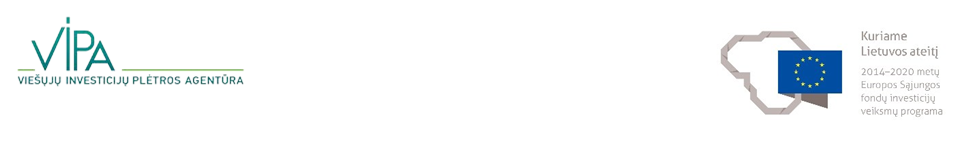 Daugiabučio namo J. K. Chodkevičiaus g. 24, Kretinga butų ir kitų patalpų savininkų balsavimo raštu, vykusio nuo 2018 m. rugpjūčio 10 d. iki 2018 m. rugpjūčio 31 d. , priimant sprendimą dėl paskolos namo atnaujinimo (modernizavimo) projektui įgyvendinti ir finansuotojo pasirinkimoBALSAVIMO RAŠTU BIULETENIS Svarstomas klausimas:  Dėl lėšų skolinimosi daugiabučio namo atnaujinimo (modernizavimo) projektui įgyvendinti ir finansuotojo pasirinkimo. Siūlomas sprendimas: Projekto administratorius, veikdamas patalpų savininkų naudai savo vardu sudaro lengvatinės paskolos sutartį su  UAB „Viešųjų investicijų plėtros agentūra“, į. k. 303039520,  ne didesnei 356013,00  Eur sumai ir ne ilgesniam kaip 240 mėn. laikotarpiui, su 3 proc. metinėmis palūkanomis, siekiant įgyvendinti butų ir kitų patalpų savininkų 2018-01-25 susirinkimo, kai buvo patvirtintas investicijų planas, sprendimą. Daugiabučio namo, esančio J. K. Chodkevičiaus g. 24, Kretinga, butų ir kitų patalpų savininkų susirinkimo 2018-01-26 d. protokolu Nr. 10, patvirtintą Namo atnaujinimo (modernizavimo) investicijų planą, kuriam įgyvendinti su VšĮ Būsto energijos taupymo agentūra 2018-08-07 pasirašyta Valstybės paramos daugiabučiams namams atnaujinti (modernizuoti) teikimo sutartis Nr. F-22-2018/37.              Projekto administratorius, prieš pasirašydamas paskolos sutartį, turi įsitikinti, kad paskolos sutartyje būtų numatyta sąlyga atidėti paskolos grąžinimą ir palūkanų apmokėjimą iki projekto įgyvendinimo pabaigos ir galimybė patalpų savininko naudai paimtą paskolą, patalpų savininkui pageidaujant, ar jos dalį grąžinti anksčiau nustatyto termino netaikant priešlaikinio paskolos grąžinimo mokesčio.  Buto ar kitų patalpų savininko sprendimas Buto ar kitų patalpų savininko (jo atstovo) patvirtinimai Aš, ___________________________________________patvirtinu, kad man yra žinoma ir suprantama, jog                                                  (vardas, pavardė, parašas) daugiabučio namo butų ir kitų patalpų savininkams, vadovaujantis mutatis mutandis Lietuvos Respublikos civilinio kodekso (toliau – Civilinis kodeksas) 4.85 straipsnyje nustatyta sprendimų priėmimo tvarka, priėmus sprendimą dėl paskolos daugiabučio namo atnaujinimo (modernizavimo) projektui įgyvendinti bei pavedus Projekto administratoriui vykdyti daugiabučio namo atnaujinimo (modernizavimo) projekto parengimo organizavimą ir administravimą ir (ar) jo įgyvendinimą, ir (ar) finansavimą mano asmens duomenys (vardas ir pavardė, nekilnojamojo turto registro išrašo duomenys apie man priklausantį daugiabučiame name esantį butą ir kitas patalpas ir (ar) jų dalį, tiek kiek tai būtina pagal Lietuvos Respublikos valstybės paramos būstui įsigyti ar išsinuomoti ir daugiabučiams namams atnaujinti ir (ar) jo įgyvendinamuosius teisės aktus siekiant sudaryti lengvatinio kredito sutartį) bus tvarkomi ir perduodami  finansuotojui UAB „Viešųjų investicijų plėtros agentūra“ (juridinio asmens kodas 303039520, buveinės adresas Gedimino pr. 18 / Jogailos g. 2, LT-01103 Vilnius, Lietuva), į kurį Projekto administratorius kreipsis dėl kreditavimo sąlygų Projektui įgyvendinti, taip pat, Projekto administratoriui teisės aktų nustatyta tvarka kreipiantis dėl paskolos sutarties sudarymo vykdant pavedimo sutartį, taip pat, paskolos sutarties vykdymo  tikslu, kiek tai bus būtina ir reikalinga jos sudarymui ir tinkamam įvykdymui, administravimo ir archyvavimo tikslu, pateiktų duomenų teisingumo įvertinimui. Esu informuotas apie savo teisę susipažinti su aukščiau nurodyto finansuotojo tvarkomais mano asmens duomenimis, reikalauti ištaisyti, perkelti, sunaikinti mano asmens duomenis arba sustabdyti mano duomenų tvarkymo veiksmus, jei duomenys tvarkomi nesilaikant Lietuvos Respublikos ar Europos Sąjungos teisės aktų reikalavimų, tame tarpe, bet tuo neapsiribojant, Bendrojo asmens duomenų reglamento, nesutikti, kad būtų tvarkomi mano asmens duomenys (nesutikimas turi būti teisiškai pagrįstas). Taip pat, patvirtinu, jog aš __________________________________________ esu informuotas, kad                                                                                                                (vardas, pavardė, parašas) finansuotojui UAB „Viešųjų investicijų plėtros agentūra“ pradėjus tvarkyti mano asmens duomenis informacija apie mano asmens duomenų tvarkymą, tame tarpe, bet tuo nepasiribojant, asmens duomenų tvarkymą pagal 2016 m. balandžio 27 d. Europos Parlamento ir Tarybos Reglamentą (ES) Nr.2016/679 dėl fizinių asmenų apsaugos tvarkant asmens duomenis ir dėl laisvo tokių duomenų judėjimo ir kuriuo panaikinama Direktyva 95/46/EB (Bendrasis duomenų apsaugos reglamentas), man bus pateikta asmeniškai ir man yra žinoma, kad visa su asmens duomenų tvarkymu susijusi informacija bus teikiama Tel. Nr. (8 5) 203 4977, El. paštu info@vipa.lt, bei www.vipa.lt.  ______________________________________________ (vardas, pavardė, parašas) Biuletenis turi būti grąžintas balsavimo organizatoriui iki 2018 m. rugpjūčio 31 d., 12:00 val.   Užpildytą balsavimo biuletenį prašome grąžinti ne vėliau nei iki 2018-08-31 12:00 val. vienu iš žemiau nurodytų būdų:įmetant jį į laiptinėse esančias UAB „Kretingos būstas“ pašto dėžutes;atsiųsti paštu adresu Vytauto g. 118, LT-97133 Kretinga;pristatyti į SĮ „Kretingos komunalininkas“ žemiau nurodytu adresu.Susipažinti su papildoma informacija, pateikti siūlymus, klausimus, nuomonę svarstomu klausimu SĮ „Kretingos komunalininkas“ galima adresu Vytauto g. 118, Kretinga, taip pat interneto svetainėje www.kretkom.lt, el. p. info@kretkom.lt arba kestutis.motijauskas@kretkom.lt, tel. (8-445) 78608, mob. 865532730.Balsavimo organizatorius SĮ „Kretingos komunalininkas“, Vytauto g. 118, Kretinga, info@kretkom.lt, kestutis.motijauskas@kretkom.lt, tel. (8 445) 78608, (8 655) 32730, Kretingos rajono savivaldybės tarybos 2013-08-29 sprendimu Nr. T2-207 paskirtas Kretingos rajono savivaldybės daugiabučių namų atnaujinimo (modernizavimo) programos įgyvendinimo administratoriumi.       Biuletenį įteikė (išsiuntė): Daugiabučių namų renovacijos administratorius Kęstutis Motijauskas             						2018-08-10                  Žyma raštu Siūlomam sprendimui „pritariu“ „nepritariu“ Buto ir kitų patalpų numeris ar kitas indentifikavimo požymis, jų savininko vardas, pavardė, parašas arba juridinio asmens pavadinimas, įgaliotojo atstovo vardas, pavardė, parašas 